ÚŘEDNÍ HODINYŽádáme občany, aby pro platby v  hotovosti a pro vyřízení různých žádostí využívali pouze stanovené  úřední dny a hodiny, a to:Pondělí:   8:00  - 12:00       13:00 - 17:00Úterý :     8:00  - 12:00Středa:     8:00 -  12:00       13.00 - 17:00Ve čtvrtek a v  pátek je pro výše uvedené účely kancelář Obecního úřadu uzavřena.  POPLATKY SPLATNÉ DO 31.3.2016*  za psa - činí 150,- Kč za 1 psa, za každého dalšího pak 200,- Kč, *  za svoz komunálního odpadu - činí stejně jako vloni 400,- Kč  za osobu,*  za hrobové místo – podle velikosti hrobu 50,- Kč, 82,- Kč nebo 124,- Kč,*  za pronájem pozemku – podle uzavřené nájemní smlouvy. Všechny poplatky je možné uhradit v hotovosti do pokladny Obecního úřadu v Bílově v úředních hodinách nebo bezhotovostním převodem na účet obce číslo                   107 – 565430227 / 0100, var. symbol číslo domu.PRODEJ PALIVOVÉHO DŘÍVÍ V  ROCE 2016Obec Bílov i v letošním roce přijímá objednávky na dovoz palivového dříví                    a  špalíčků. Ceny jsou stejné jako v  roce 2015, zahrnují i dopravu, a činí :* za 1 m3 měkkého palivového dříví 500 ,- Kč bez DPH* za 1 m3 mix palivového dříví 600,- Kč bez DPH * za 1 m3 tvrdého palivového dříví 700,- Kč bez DPH.  * za 1 m3 špalíčků 313,- Kč bez DPH  ( 1 m3 je cca 10 pytlů)ZAPŮJČENÍ PARTY-STANŮV  kanceláři Obecního úřadu je nutné si dopředu rezervovat termín. Cena za zapůjčení party-stanu je 220,- Kč za den vč. DPH. K zapůjčení jsou k dispozici dva stany.TROŠKU STATISTIKY ….Naše obec má k 1.1.2016 celkem 589 obyvatel, z toho 299 mužů a 290 žen.Znamená to pokles počtu obyvatel oproti stejnému dni roku 2015 o 2 občany.V průběhu roku 2015 * se narodilo se 10 nových občánků, z toho 7 chlapců a 3 dívky * zemřelo 7 spoluobčanů, z toho 1 muž a 6 žen* přistěhovalo se 17 nových občanů, z toho 7 mužů a 10 žen* odstěhovalo se 22 občanů, z toho 11 mužů a 11 ženNaše obec má 175 domů, které mají přiděleno číslo popisné.V rámci činnosti Obecního úřadu bylo v roce 2015* úředně ověřeno 100 podpisů a 23 listin* ze systému CzechPoint vydáno 10 výpisů z Katastru nemovitostí, 10 výpisů z Rejstříku trestů, 3 výpisy z bodového hodnocení řidičů a 1 výpis z obchodního rejstříku. A jedna zajímavost - denně projede obcí v pracovních dnech 58 linkových autobusů, o sobotách 9 autobusů a o nedělích 6 autobusů. MOŽNÁ VÁS TAKÉ ZAJÍMÁ, proč svítí v některých dnech podél celého tubusu věže naší rozhledny všechna světla a některé dny jen dvě světla. Na náš dotaz nám odpověděli technici společnosti T-Mobile následující :„Telekomunikační věž u Bílova (rozhledna Kanihůra) je vybavena dvěma typy osvětlení. Jednak běžným osvětlením a pak také leteckým překážkovým osvětlením. Letecká překážková světla jsou umístěna na vrcholu věže a ve střední části po obvodu u vyhlídkové plošiny a jejich provoz je plně automatický, řízený soumrakovým spínačem, z důvodu bezpečnosti letového provozu. Při opravě překážkových světel a testování se systém přepíná do manuálního provozu a standartní běžná světla pak zde slouží pro osvětlení jednotlivých plošin, případně schodiště, a jsou ovládaná jednoduchým mechanickým spínačem. Toto je v krátkosti popis osvětlení Vaší rozhledny“. PŘIPRAVUJEME :* OBECNÍ PLESkterý proběhne v pátek 19. února 2016 od 20:00 hodin v sále Kulturního domu v Bílově. Snažíme se, aby byl ples každý rok na nějaké téma a tomu přizpůsobíme také výzdobu sálu – v předchozích letech jste mohli být na „Retro plese“, „Pohádkovém plese“, „Květinovém plese“, „V Casinu“ apod. Letos se můžete vydat na „Ples magie a kouzel“. Připraveno je překvapení v podobě vystoupení, hodnotná tombola, bohaté občerstvení a k tanci bude hrát hudba Šajtar z Ostravy. Předprodej vstupenek s místenkou a večeří v ceně 200,- Kč bude zahájen na Obecním úřadě v pondělí 1. února 2016. * DĚTSKÝ MAŠKARNÍ PLESs klaunem Hopsalínem proběhne v sobotu 19. března 2016 od 16:00 hodin v sále Kulturního domu. Také na tomto dětském plese je připravena tombola, občerstvení a spousta zábavy. VÝPIS ZE SCHVÁLENÝCH USNESENÍNa prosincovém zasedání Zastupitelstva obce bylo mimo jiné schváleno :* Rozpočet obce Bílov na rok 2016 – schválen jako vyrovnaný, hodnota     příjmové i výdajové strany je 12.293.000 Kč* Rozpočtový výhled obce na r. 2017 a 2018* podání žádosti o dotaci na akci „Chodníkové těleso a autobusová zastávka“* podání žádosti o dotaci na akci „Komunikace k bytovce č. 24“* podání žádosti o dotaci na akci „Naučná stezka Kanihůra“* přijetí finančního daru na rozvoj obceVážení občané, sledujte hlášení místního rozhlasu a plakátky ve vývěsních skříňkách u autobusové zastávky a u obchodu – budeme upřesňovat termíny konání některých plánovaných akcí. Pokud máte  zájem o zasílání aktuálních informací emailem, můžete zaslat svou emailovou adresu na obec@bilov.cz. Aktuální dění v obci můžete sledovat také na webových stránkách obce www.bilov.cz (přidali jsme nové fotografie) nebo na facebooku Obec Bílov.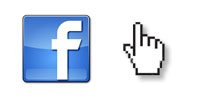 TŘÍKRÁLOVÁ SBÍRKATaké letos se naše obec zapojila do Tříkrálové sbírky, kterou organizuje Charita ČR. V naší obci proběhla 9.1.2016 a vybralo se 6799,- Kč. Organizátoři sbírky děkují všem občanům, kteří přispěli. ODVOZ ODPADŮSvozová firma OZO Ostrava oznamuje občanům naší obce, že 14- denní svozy budou probíhat vždy v sudých týdnech. VELKOOBJEMOVÉ KONTEJNERYKontejnery na velkoobjemový odpad budou v naší obci také letos přistaveny ve dvou termínech – na jaře a na podzim, konkrétně v sobotu 28.5.2016 od 8:00 hod.  do 11:00 hod. a v sobotu 5.11.2016 od 12:00 hod. do 15:00 hod., vždy na prostranství u bývalé hasičárny. KONTEJNERY NA BIOODPADOd 1. dubna do 31. října budou v naší obci přistaveny 3 kontejnery na bioodpad, a to u fotbalového hřiště, u tenisového kurtu a u bývalé hasičárny. Do kontejnerů lze vyhodit trávu, plevel, košťály i celé rostliny, listí, hobliny, piliny, jemně nadrcené větve do průměru 10 cm, listy a nať ze zeleniny, nepoživatelné či nahnilé ovoce a zelenina, odpad ze zeleně z domácnosti. Nesmí se do nich vyhazovat živočišné zbytky, maso, kosti, kůže, exkrementy masožravých zvířat, tekuté zbytky jídel, oleje, uhynulá zvířata a hrubé větve. ZÁPIS DĚTÍ DO 1.TŘÍDY ZÁKLADNÍ ŠKOLY V BÍLOVĚse uskuteční ve středu 10.února 2016 od 14:00 hodin do 16:00 hodin. ROZBOR NÁVŠTĚVNOSTI ROZHLEDNY V SEZONĚ r. 2015Rok 2015 byl pro naši rozhlednu od doby jejího otevření nejúspěšnější jak z hlediska počtu turistů, kteří rozhlednu navštívili, tak z hlediska tržeb za prodané vstupenky, upomínkové předměty a občerstvení. CELKEM rozhlednu v roce 2015 navštívilo 3967 lidí  (v minulých letech to bylo 3227,2826,2841,2535 a méně.)Z toho : Počet návštěvníků dospělých     2954Počet návštěvníků dětských         588  Hromadné vstupenky (16)            400Slevněné vstupenky                         25CELKOVÉ TRŽBY za prodej vstupenek, upomínkových předmětů a občerstvení činily v roce 2015 Kč 113 050,00. SPORTOVNÍ CENTRUM BÍLOV * informuje, že od 1. února 2016 začíná každý všední den vařit „denní menu“ – výběr vždy ze dvou jídel s polévkou, cena 75 Kč. Oběd je možno vzít si s sebou domů, dají Vám jej do termoboxu. * v souvislosti se zahájením podávání denního menu bude od 1.2.2016 otevřeno již od 11:00 hodin* ve čtvrtek 4.2.2016 od 17:00 hodin proběhne ve Sportovním centru přednáška MUDr. Bohdana Haltmara „Základy čínské medicíny“. Vstup zdarma.* v pátek 12.2.2016 od 18:00 hodin jste zváni do Sportovního centra na „Valentýnskou párty“  - připraveny budou „zamilované“ míchané drinky, speciality šéfkuchaře a každá dvojice dostane dezert – čokoládový dortík s omáčkou z lesního ovoce a šlehačkou. * každý čtvrtek probíhá od 19:00 hodin ve Sportovním centru cvičení      „Aerobic s Magdou“ . Vstupné podle počtu osob cca 50,- Kč.PŘÍBĚHY NAŠICH KRONIKje publikace, kterou v rámci spolupráce 5 Místních akčních skupin vydala MAS Regionu Poodří. Mimo jiné je v ní také příběh z naší obce „O hrdém hradu“ :    Když se stavěla cesta mezi Bílovem a Bílovcem a také při stavbě domů nacházeli prý stavitelé cihly, kameny a trámy, údajně trosky z rozpadlého hradu, k němuž se váže naše pověst. Vybíráme z publikace Příběhy našich kronik : „Od obecního úřadu v Bílově to mají lidé pěšky asi dva kilometry do místa, kterému se říká Pod Hubleskou. Traduje se, že tady před mnoha staletími stál hrad. Jeho vysoké věže se hrdě vypínaly nad krajinou a byly vidět už z veliké dálky. Hrad chránil průchod údolím Bílovky ve směru na Hradec nad Moravicí.  Na Hublesce stál dlouhý čas a nevypadal na to, že se zřítí. Nebyl to ale zásah lidské ruky, která ho pohřbila do země, ale zásah vyšší moci. „Obloha se jednoho osudného dne zatáhla černými mračny, zvedl se strašný vichr, následovala průtrž. To už byla vyděšená posádka hradu naštěstí dávno pryč. Obrovský a dlouhotrvající liják zapříčinil povodeň, jakou tady ještě nezažili. Valící se vodní masy podemlely základy hradu, až se nakonec zřítil a jeho trosky se rozptýlily do rokle, která je dodnes patrná mezi Bílovem a Bílovcem,“ praví pověst. Sem do hlubiny se vrhly tisíce kusů z rozbitého hradu. Z části kamení, které se tam povalovalo, postavili později most, jenž nazvali Římský. Název Římský by možná mohl svědčit o tom, že tudy vedla tzv. římská neboli jantarová cesta z okolí Pustějova na sever do Polska. Při cestě z Bezručovy ulice na Labuť můžeme tento most dodnes navštívit. A Hubleska? Stojí za to se sem vypravit. Místo v lese je rozcestím a orientačním bodem na červené turistické trase. Rozcestník je umístěn u malého jezírka. Jižním směrem odsud nechal postavit Jindřich Salcher, jeden ze zakladatelů firmy Massag v Bílovci, vilu Hubleska. K jezírku dojdeme z Bílova po zelené značce, v místě Pod Hubleskou pak pokračujeme po červené. Takových hradů, které měly ochrannou funkci, zdobilo kdysi zdejší krajinu jistě mnoho. Některé už těžko najdeme. Hrady a tvrze se přestavěly na zámky a panská sídla. Někde zbyly jen pozůstatky hradeb, jinde hromada kamení a někde vůbec nic. Snad jen to kamení se pak použilo na stavby silnic, mostů a domů. V minulosti připomínala příběh stará vrba – kdyby mohla vyprávět, možná bychom se dozvěděli pravdu. DÁVEJTE SI POZOR !Stalo se v Bílovci u Penny Marketu v minulých dnech – paní nakoupila, uložila nákup do auta, dala kabelku na zadní sedadlo, nastoupila a chystala se nastartovat. Vtom někdo otevřel zadní dveře, ukradl jí kabelku a utíkal směrem do Bílovce. Paní začala křičet „zloděj, zloděj !!“, ale už nedoufala, že ho někdo chytne. Naštěstí jiný řidič najel zloději do cesty autem a kabelku mu sebral – zloděj však utekl. Na policii řekli, že to není poprvé, co se to u Penny Marketu stalo ! Nedávno jiná paní položila kabelku na přední sedadlo a než obešla auto, aby si sedla na sedadlo řidiče, někdo přiskočil k jejímu autu a kabelku jí ukradl. No kam ty kabelky s peněženkami budeme dávat ? Zadní, přední sedadlo, kufr – vše stejné riziko. Buďme opatrní, zamykejme auto, byť je to jen na okamžik.… BLÍŽÍ SE CHŘIPKOVÁ EPIDEMIEa tak Vám možná přijde vhod pár receptů, jak chřipce předejít, případně jak ji lépe zvládnout s „přírodní lékárnou“ :* skořicovo medová lžička na rýmu – 2 lžíce medu, lžička mleté skořice a šťáva z půlky citronu – vše se smíchá a užívá se 1 lžička ráno a večer* něco na nachlazení – 6 citronů, 1 celý česnek, 2 lžičky strouhaného zázvoru, 2 lžičky medu, 3 šálky ananasové šťávy, ¼ lžičky pepře nebo chilli. Rozmixujeme a užíváme 1 šálek až 4x denně. Skladujeme v lednici* na chrapot a nachlazení – do teplého mléka nakrájíme několik stroužků česneku (kolik kdo snese), přidáme lžičku medu a trochu kakaa* na horečku a pálení sliznice – nastrouháme zázvor, přidáme citron, med a zalejeme horkou vodou nebo heřmánkovým, lipovým či mateřídouškovým čajem. * proti bolesti v krku – svaříme 600 ml vody, 2 hřebíčky, 2 kuličky nového koření a kousek celé skořice. Po asi 10 minutách přidáme šťávu z celého citronu a trochu medu. ----------------------------------------------------------------------------------------------------„List obce“ – Zpravodaj Obecního úřadu v Bílově, vydává Obec Bílov, 74301  Bílov č.5, IČ 48430749,  e-mail: obec@bilov.cz. Vychází 4x ročně, toto číslo vyšlo 28.1.2016 v nákladu 220 výtisků. Evidenční číslo přidělené MK ČR E 17773. Neprodejné. Příspěvky nejsou vydavatelem upravovány. 